Guía N° 3Comprensión lectora y producción de textos PsicopedagogíaNivel: 4° mediosProfesional a cargo: Daniela Hernández Donaire Correo electrónico: daniela.hernandez@politecnicosanluis.clEstudiante:                                                                 Curso Recomendaciones: Lee atentamente la guía en su totalidad Comienza por los ejercicios que te parezcan más sencillos Cuando realices los ejercicios más complejos lee detenidamente y responde SOLO lo que se pregunta Si no puedes resolver algo no dudes en contactarme vía correo electrónico Lee atentamente el texto Rescatan a una ballena atrapada en una red de pesca en ItaliaSegún las autoridades italianas, los deportistas descubrieron una ballena luchando por liberarse de una red de pesca cerca de Sicilia. La guardia costera tiene largas horas para rescatar al animal de unos 10 metros de largo. Es la segunda vez en menos de un mes que la guardia asiste a un cachalote en estas circunstancias.Por Alejandra Oraa , CNN en Español  Publicado a las 11:00 ET (15:00 GMT) 20 de julio de 2020¿Cuál es tu opinión? (escribe tu opinión en relación al texto)Marca con colores, según lo indique la columna del medio, según los significados de sus componentes. Observa el ejemploObserva  cada texto y luego responde según corresponda 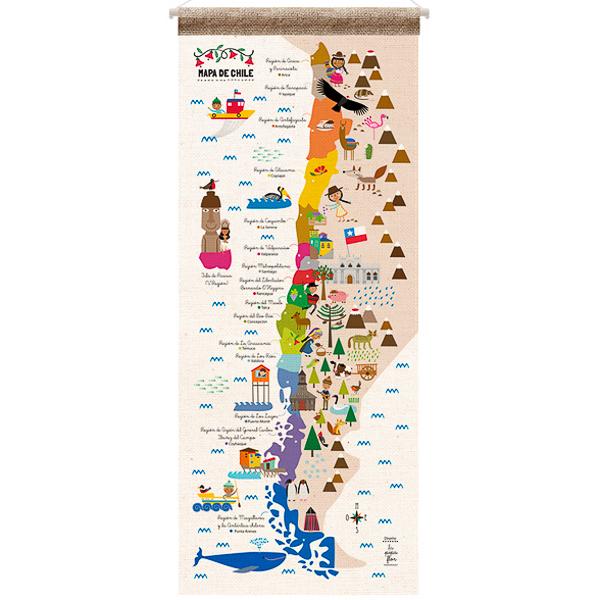 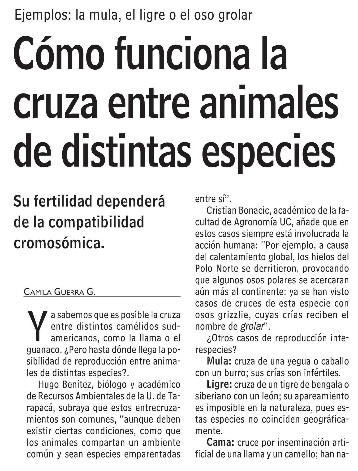 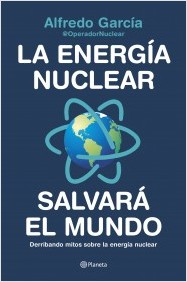 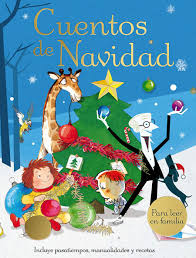 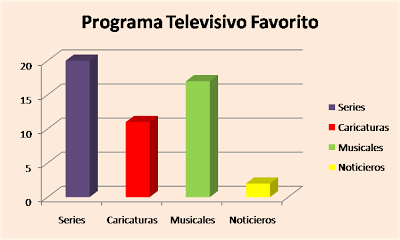 No Saca-puntas Variedad Extraer, Apartar Mal-pensado Hojalata Desgracia, daño In-tangibleRazonar, reflexionar Vida, biológico Abre-latas Saliente, extremo Desplegar, rajar Bio-diversidad Tocar Imagen¿Qué tipo de texto es?¿Cuál es el principal propósito del texto?12345